 Министерство образования и науки Российской Федерациифедеральное государственное бюджетное образовательное учреждение                   высшего образования«КУБАНСКИЙ ГОСУДАРСТВЕННЫЙ УНИВЕРСИТЕТ»(ФГБОУ ВО «КубГУ»)Кафедра педагогики и методики начального образованияКУРСОВАЯ РАБОТАРАЗВИТИЕ ВНИМАНИЯ У ПЕРВОКЛАССНИКОВ НА УРОКАХ МАТЕМАТИКИРаботу выполнила ____________________________________ М.С. Лапицкая	            (подпись, дата)Факультет педагогики, психологии и коммуникативистики, III курс ОФОНаправление 44.03.01 Педагогическое образованиеПрофессиональный профиль «Начальное образование»Научный руководитель канд.пед.наук,доцент  ___________________________________ Т.Г. Затеева                    	 (подпись, дата)Нормоконтролерканд. пед. наук, доцент __________________________________ Б.В. Сергеева                 	(подпись, дата)	Краснодар 2018СОДЕРЖАНИЕВВЕДЕНИЕВопрос изучения развития внимания сегодня становится все более актуальным. В первую очередь это связано с возрастающими темпами жизни, которые обуславливают необходимость создания комфортных условий для обучения школьников, а также защиты их здоровья. С возрастанием объема необходимой к усвоению информации падает интерес детей к обучению, снижается концентрация, что приводит к понижению и интеллектуального уровня. Именно поэтому необходимо вести разработки практических психолого-педагогических средств по увеличению потенциальных возможностей учащихся. роль в данном  специалисты отводят  в учебно-познавательной  школьников. Сосредоточенность,  сознания ученика  определенные предметы и  необходимы на  этапах его  деятельности. Часто  учебного материала,  ошибок при  самостоятельных заданий,  начинать и последовательно  работу над  тестов, выполнением , технических изделий  не отсутствием  к этим видам , не слабой  или плохой ,а недостаточной внимательностью.АкА АаА  Актуальность исследования обуславливается тем, что для стабилизации успешной  деятельности необходимым  является развитие  основных компонентов , таких как  внимания как  непрерывного психического , необходимого для  любого действия  задачи, а также  произвольно переключать  с одного объекта  другой и устойчивость , которая определяется  от отвлекающего  посторонних раздражителей.  этом наиболее  системообразующим компонентом в  внимательности является  внимания. Согласно  отечественных ученых,  внимание – самое  условие, что  хорошо успевающих  от их  одноклассников.Актуальность обусловила выбор темы исследования «Развитие внимания младших школьников».На сегодняшний день степень изученности проблемы развития внимания в отечественной и зарубежной психологии изучена недостаточно, т.к. данная тема настолько обширна по своему содержанию, что систематизировать и проанализировать все факты, связанные с особенностями развития внимания в младшем дошкольном возрасте представляется весьма проблематично.Наиболее исследованными вопросами можно считать функциональное значение внимания, связь внимания с другими психическими процессами. В меньшей степени изучено развитие особенностей внимания в онтогенезе и механизмы регуляции процессов внимания. Значимыми в этом плане являются труды зарубежный ученых Л.С. Выготский, П.Я. Гальперин, В.В. Давыдов, Г.С. Костюк, А.М. Леонтьев, Н.А. Менчинская, С.Л. Рубинштейн, К.Д. Ушинский, Б.В. Эльконин, Т. Рибо, Е.Б. Титченер и другие.Однако, несмотря на имеющиеся исследовательский вклад в изучение данной проблемы, крайне мало работ по изучению развития внимания младших школьников. Это и определило цель исследования.Проблема исследования – низкий уровень сформированности внимания у первоклассников.Цель исследования – изучить особенности развития внимания у детей младшего школьного возраста на примере учащихся первого класса.Объект исследования: процесс развития внимания у младших школьников.Предмет исследования: особенности внимания младших школьников.Гипотеза исследования: если использовать комплекс упражнений для развития внимания, то уровень внимания у первоклассников может возрасти.Основные задачи исследования:провести теоретический анализ проблемы изучения внимания;определить развитие устойчивости внимания учащихся первого класса.Методы исследования:теоритические – анализ психолого-педагогической литературы;эмпирические – естественный педагогический эксперимент, анкетирование;математическая обработка результатов исследования.Организация исследования: экспериментальное исследование было проведено в средней общеобразовательной школе №5, г. Туапсе. В нем участвовали 23 учащихся 1 «А» класса и 22 учащихся 1 «Б» класса.1 Теоретические основы внимания в младшем школьном возрасте1.1 Изучение внимания и его развитияВосприятие одновременно с мышлением направлено в первую очередь на конкретный объект отражая в себе то, что мы воспринимаем, то, думаем, то, что себе вспоминаем или представляем. Каждый из умственных процессов подразумевает под собой одновременно предмет и саму деятельность. Так например, восприятие – единство процесса восприятия и восприятие как образа предмета и явления действительности. Внимание своего особого, отдельного смысла не имеет, оно проявляется внутри восприятия, мышления. Оно – сторона всех познавательных процессов сознания, и притом, их сторона, в которой они выступают как деятельность, направленная на объект.В.Я. Романов и Ю.Б Дормашева говорят о том, что внимание следует рассматривать как двустороннее явление, отмечая, что оно выражает тесную взаимосвязь сознания человека и объекта, а объект в свою очередь самостоятельно способен привлекать внимание. Рубинштейн же в свою очередь отмечает, что внимание напрямую связано с самой деятельностью, которая на раннем этапе развития непосредственно включена в поведение. На первом этапе внимание классически проявляется в форме настороженности и подозрительности, готовности реагировать при первом сигнале. Но одновременно с готовностью внимание уже на этом этапе подразумевает замедленность, некую заторможенность, выражающуюся в подготовке к деятельности, некое затишье перед рывком вперед. В процессе постепенного приобретения навыка ведения теоретической деятельности – размышлений о сущности предметов и явлений, у индивида внимание также видоизменяется. Оно начинает выражаться в созерцании предмета, размышлении о его особенностях.  Внимание, в первую очередь, – внутренняя деятельность, не выражающаяся во внешней активности. Внимание к объекту, будучи предпосылкой для направленности на него действия, является вместе с тем и результатом какой-то деятельности. Лишь совершая мысленно какую-либо деятельность, направленную на объект, можно поддержать сосредоточенность на нем своего внимания. Внимание – это связь сознания с объектом, более или менее тесная, четкая; в действии, в деятельности она крепится. Говорить о внимании, его наличии или отсутствии можно только применительно к какой-либо деятельности – практической или теоретической. В 20-е годы 20 века академик Бехтерев выступил с критикой идеалистического подхода к пониманию природы внимания. Он развивает существовавшую ранее материалистическую теорию и утверждает, что внимание, как и любое другое психическое явление лишь рефлекторно, а значит, объяснимо психическими законами. Бехтерев разработал особому методику экспериментальных исследований, дабы подтвердить свою теорию. Современники В.М. Бехтерева в свою очередь связывали внимание с установочной деятельностью. Подобной точки зрения придерживались в своих работах Корнилов и ранний Выготский. Последний выделил два основных вида установок – сенсорные и моторные. Но уже в те годы советские психологи пытались показать зависимость установки от общественного опыта человека. Работая над изучением высшей нервной деятельности И.П. Павлов, также объяснил и природу внимания. Внимание связано с сохранением определенных участков мозга и торможением других, и обеспечивает направленность психической деятельности. Простым случаем такой направленности можно считать ориентировочный рефлекс, который И.П. Павлов образно назвал рефлексом. Наблюдая за поведением обезьян, И.П. Павлов отмечал, что и животные охвачены «постоянным устремлением исследования. Обезьяны настойчиво часами занимаются решением тех или иных задач, которые им предлагают». У человека этот рефлекс идет очень далеко, «проявляясь, наконец, в виде той любознательности, которая создает науку, дает и обещает нам высокий безграничный ориентир в окружающей мире».Дальнейшие объяснения физиологического механизма внимания находим в учении А.А. Ухтомского о доминанте, согласно которому в мозгу всегда налицо доминирующим, господствующий очаг возбуждения, идущие в данный момент к мозгу, и в связи с этим еще больше доминирует над ними. Доминантный очаг возбуждения характеризуется значительно большей стойкостью по сравнению с центром оптимального возбуждения благодаря суммации возбуждений, он и является физиологической основой сосредоточенной и наиболее концентрированного внимания. Такое внимание, будучи рефлекторно по своей природе, очень ярко проявятся наружу с помощью мимики и пантомимики. Внешние проявления внимания, отражаясь в коре головного мозга, усиливают сосредоточенность сознания на определенных объектах. Теория доминанты как физиологическая основа внимания была весомым вкладом в науку, однако она еще не полностью выясняет весь механизм внимания, не раскрывает глубины тех нервных структур, лежащих в основе возникновения доминирующего очага возбуждения.За последние годы созданы основы нового подхода к механизмов внимания. В основу этого подхода взято положение о том, что выборочное внимание возможно лишь на базе общего повышения мозговой активности. Г. Джасперс, Ф. Бремер, П.К. Анохин и другие открыли и описали работу неизвестного до тех пор нервного аппарата, обеспечивающего – активизацию коры головного мозга. Это ретикулярная формация. Она является своеобразным, "энергетическим центром" мозга, без которого нервные клетки коры, весь мозг в целом не могут выполнять свои сложные разнообразные функции. Ретикулярная формация принимает непосредственное участие в процессах регуляции сна и состояния бодрствования. Ретикулярная формация является аппаратом, регулирующим тонус коры больших полушарий, ее участие обуславливает активацию мозга, которая обеспечивает прием информации, ее переработку и регуляцию поведения. Поэтому-то участие ретикулярной формации в общей активации коры головного мозга можно рассматривать как механизм, обеспечивающий физиологические основы внимания.1.2 Особенности развития внимания младших школьниковС момента поступления в школу начинается младший школьный возраст с 6-7 лет и длится до 10-11 лет. Психолог, беседуя с ребенком должен определить уровень его моральной подготовленности к школе. Д.Б. Эльконин считает, что поступая в школу ребенок переходит на новый уровень общения с окружающими. Ребенок на этой стадии обучения приобретает новые обязанности в связи с началом активной учебной деятельности. Немаловажным является тот факт, что к моменту поступления ребёнка в начальную школу его нервная система находится в одной из наиболее активных стадий развития, мозг увеличивает свой вес, изменяется структурная связь между нейронами, все функционирование организма значительно усложняется. П.П. Блонский  отмечает, что в первую очередь, для понятия особенностей внимания детей данного возраста, необходимо разобраться в специфике функционирования высшей нервной деятельности.  Т.Д. Марцинковская в свою очередь отмечает, что быстрая смена процессов возбуждения и торможения в коре мозга приводит к такому же быстрому переключению внимания детей, а также их отвлечению от объекта изучения.  В связи с тем, что дети младшего школьного возраста способны замечать в вещах незначительные, мелкие моменты, зачастую возникает заблуждение, что они гораздо более наблюдательны чем люби старшего возраста. Обучение ребенка в школе, сам процесс получения знаний – все это способствует быстрому росту у младших школьников непроизвольного внимания, которая развивается в них, главным образом, на почве возникающих интересов, и, в частности, интереса к учебным занятиям.Интерес к занятиям, отмечает В.В. Зеньковский, в первое время носит исключительно диффузный характер, дети заинтересованы не в самих знаниях как таковых, а в новом окружении, новых отношениях и ролях, сам процесс и особенности обучения. В последствии интересы младших школьников видоизменяются, и они в большей степени нацениваются на познавательную деятельность. В связи с этим дети становятся более внимательными при одних видах работы и отличаются невнимательность при иного рода учебных занятиях.Наглядность, конкретность и эффектность преподнесения материала, вот то, что по мнению П.И. Зинченко способно привлечь непроизвольное внимание школьников. Именно необычность подачи материала, нацеленная на эмоциональное восприятие, привлекает внимание к обучению. Однако, не стоит отвлекаться от того факта, что младший школьный возраст – период, когда у детей формируется помимо непроизвольного – произвольное внимание. Преимущество у детей младшего школьного возраста непроизвольного внимания над произвольным может быть объяснено тем, что регулирующая деятельность второй нервной системы по отношению к первой в этом возрасте еще недостаточна.Несмотря на то, что еще не достигнут высший уровень умения сконцентрировать внимание на объекте в процессе обучения, произвольное внимание все равно занимает очень важное место в образовательной программе. Именно различные поручения внутри класса, общение со сверстниками и выполнение роли ученика благоприятно способствует развитию данного вида внимания. Каждый ребенок индивидуален, поэтому невозможно простроить процесс обучения одновременно для каждого ученика, а значит для того, чтобы усвоить необходимую информацию, ребенок должен произвольно концентрировать внимание на объекте в виду необходимости выполнения функций отведенной ему роли ученика. И в конечном итоге, приложив комплекс усилий, из произвольного внимания формируется после произвольное. Немаловажное значение имеет также и обычное внимание, формирующееся в результате многоразового повторения аналогичных действий ребенком, это помогает научить концентрироваться на неинтересной для школьника работе. Существенное  для умственного  младших школьников  правильная организация и  их познавательной . Прежде всего,  развивать те  процессы, связанные с  познанием окружающей , то есть  и восприятие.У младших школьников интенсивно развивается вторая сигнальная система, связанная с абстрактным мышлением и речью. Это создает условия для усвоения многих вопросов программного материала не только на уровне представлений, но и на уровне теоретических понятий, особенно из языков и математики.По мнению И.В. Страхова успешная организация учебной работы младших школьников требует постоянной заботы о развитии у них произвольного внимания и формирования волевых усилий в преодолении трудностей при овладении знаниями. Зная, что у детей этой возрастной группы преобладает непроизвольное внимание и что они трудно сосредоточиваются на восприятии «неинтересного» материала, учителя пытаются использовать различные педагогические средства, чтобы сделать обучение интересным. Познавательная активность ребенка, направленная на обследование среды, организует его внимание на исследуемых объектах довольно долго, пока не пропадет интерес. Если 6-7- ребенок занят  для него , то он,  прекращая, может  два, а то и  часа. Так  долго он  быть сосредоточен и  продуктивной деятельности (). Однако такие  сосредоточения внимания –  интереса к тому,  занят ребенок. Он же будет томиться, отвлекаться и чувствовать себя совершенно несчастным, если надо быть внимательным в той деятельности, которая ему безразлична или совсем не нравится. Взрослый может организовать внимание ребенка при помощи словесных указаний. Ему напоминают о необходимости выполнить указанное действие, указывая при этом способы действия.Младший школьник в определенной степени может и сам планировать свою деятельность, но при этом, по словам Л.И. Уманского он словесно проговаривает то, что он должен и в какой последовательности будет исполнять ту или иную работу. Планирование, безусловно, организует внимание ребенка. И все же, хотя дети в начальных классах могут произвольно регулировать свое поведение, непроизвольное внимание преобладает. Детям трудно сосредоточиться на однообразной и малопривлекательной для них деятельности или на деятельности интересной, требующей значительного умственного напряжения. Отключение внимания спасает от переутомления. Эта особенность внимания является одним из оснований для включения в элементы занятий игры и достаточно частой смены форм деятельности.Так, по мнению З.Л. Шинтарь дети младшего школьного возраста способны удерживать внимание на интеллектуальных задач, но это требует некоторых усилий воли и организации высокой мотивации. Внимание детей младшего школьного возраста характеризуется малой устойчивостью (10-15 минут), малым объемом (2-3 единицы), слабым распределением, неразвитым переключением. У детей этого возраста преобладает непроизвольное внимание. Указанные особенности внимания необходимо учитывать в процессе обучения и воспитания младших школьников. Преподавание в начальных классах должно быть непосредственно интересным, эмоционально насыщенным, с широким применением наглядности. В младших классах, особенно 1 и 2, через каждые 15-20 минут надо менять вид деятельности, чтобы предупредить усталость внимания, нельзя давать учащимся этих классов материал, большой по объему, и такой, восприятие которого требует высокого уровня распределения внимания. Младших школьников привлекает то, что для них новое, при этом необходимо, чтобы была связь между новой информацией и тем, что им уже известно, только при таких условиях учащиеся способны понять и хорошо усвоить новый для них материал.1.3 Роль обучения и воспитания в развитии внимания в младшем школьном возрастеМладший школьный возраст определяется важнейшим обстоятельством в жизни ребенка – его поступлением в школу. Это период интенсивного развития и преобразования познавательных процессов: они начинают приобретать опосредствованный характер и становятся осознанными и произвольными. Ребенок постепенно овладевает своими психическими процессами, учится управлять вниманием, памятью, мышлением.Возрастными особенностями внимания младших школьников являются сравнительная слабость произвольного внимания и его небольшая устойчивость. Первоклассники и отчасти второклассники еще не умеют длительно сосредоточиваться на работе, особенно если она неинтересна и однообразна, их внимание легко отвлекается. Возможности волевого регулирования внимания, управления им вначале младшего школьного возраста весьма ограниченные.Внимание первоклассников еще слабо организовано, имеет небольшой объем. Они не могут одновременно рассматривать картину и слушать рассказ учителя о жизни и деятельности ее автора.Младшие школьники еще не умеют направить свое внимание на то, что является главным, существенным в рассказе, картине или предложении. Внимание к частностям рассказа (события) есть результат характерной для маленьких детей слитности и ситуативности восприятия сложных для них явлений, неумения анализировать, вычленять главное и видеть существенные связи в воспринимаемом целом. Повышенная эмоциональная возбудимость, еще сохраняющаяся у детей младших классов, также мешает им разобраться в выполняемой ими работе или в рассказе учителя. Чрезмерно акцентированными компонентами целого, привлекающими их внимание, становятся иногда отдельные персонажи, не играющие основной роли в рассказе или картине, отдельные действия персонажей. По той же причине дети чаще и лучше запоминают пример, который приводила учительница на уроке, чем правило, для закрепления которого она этот пример использовала.Значительно лучше у младших школьников развито непроизвольное внимание. Все новое, неожиданное, яркое, интересное само собой привлекает внимание учеников, без всяких усилий с их стороны. Дети могут упустить важные существенные моменты в учебном материале и обратить внимание на несущественные только потому, что они привлекают их своими интересными деталями. Поэтому важнейшим условием организации внимания является наглядность обучения, широкое применение разнообразных наглядных пособий.Возрастной особенностью внимания является и его небольшая устойчивость, вследствие возрастной слабости тормозного процесса. Первоклассники, а иногда и второклассники не умеют длительно сосредоточиваться на работе, их внимание легко отвлекаются.Хотя у младшего школьника наиболее развито непроизвольное внимание, но  первые годы обучения – главный период формирования произвольного волевого внимания.Произвольное внимание, указывает Ф.Н. Гоноблин «имеет большое значение в учебной работе младшего школьника, хотя управлять сосредоточенностью своего сознания у ребёнка этого возраста ещё недостаточно развито». Но наличие ученических обязанностей, вся обстановка школьной жизни, позволяют развивать этот вид внимания.Необходимо отметить также и особенности произвольного внимания младшего школьников с точки зрения той задачи, которой оно подчинено. Ребёнок может упорно и глубоко сосредоточиваться на трудной и неинтересной работе ради получения хорошей отметки или удовлетворения требований учителя. На уроке он внимателен потому, что на него влияет учитель, который стимулирует его работу, побуждает его сосредоточиться, а не вследствие своих усилий.Концентрированность или  сосредоточенность на каком-либо особенно интересном предмете или занятии у младшего школьника может быть достаточно большой. Слушая живой, яркий рассказ учителя, дети могут не обратить внимания на звонок, возвещающий об окончании урока. Продолжительность такого состояния у младших школьников невелика, поэтому учителю легче привлечь внимание детей, чем удержать его длительное время.Внимание детей ещё неустойчиво, часто переключается с одного объекта на другой, поэтому из поля внимания школьников надо удалять всё, что не имеет отношения к работе на уроке.Рассеянность младших школьников часто возникает, если учебный материал кажется им неинтересным, скучным, не возбуждает у них эмоций, потому так важна правильно организованная учебная работа.На протяжении обучения ребёнка в начальном звене в развитии процесса внимания происходят существенные изменения, идёт интенсивное развитие всех его свойств: особенно резко (в 2 раза) увеличивается объём внимания, к 9-10 годам дети способны достаточно долго сохранять и выполнять произвольно заданную программу действий. Поэтому развитие произвольного внимания младшего школьника является одним из важнейших приобретений личности на данном этапе онтогенеза. Оно связано с формированием у ребенка волевых качеств и находится в теснейшем взаимодействии с его общим умственным развитием. Внимание развивается постепенно и на определенный момент становится свойством личности, ее постоянной особенностью, которая называется внимательностью.Таким образом, повышение внимательности младшего школьника напрямую связано с развитием его полноценной познавательной активности и интереса к интеллектуальной деятельности, развитием мотивационной сферы в целом, а также волевых качеств. Решение этих непростых воспитательных задач требует от педагогов достаточного времени и немалых усилий.Развитие внимания ребенка, его способности к целенаправленной, организованной деятельности – процесс достаточно длительный, но необходимый для полноценного психического развития. В этом помогут специальные упражнения, игры и задания, направленные на тренировку различных свойств внимания.Разработка проблем детской психологии, и в частности развития внимания, осуществлялась отечественными учеными в русле основных направлений психологической науки. Глубокая теоретическая разработка коренных вопросов психологии и педагогики обусловила успехи в развитии детской психологии, в том числе в исследовании познавательных процессов детей.В результате исследований выдающихся отечественных и зарубежных психологов Л.С. Выготского, С.Л. Рубинштейна, А.Н. Леонтьева, Д.Б. Эльконина, П.Я. Гальперина были раскрыты особенности внимания младших школьников.В младшем школьном возрасте внимание ребенка в процессе учебной деятельности становится произвольным, но довольно долго, сильным и конкурирующим с произвольным остается непроизвольное внимание детей.Вместе с этим происходит развитие и определенных свойств внимания ребенка, таких как объем и устойчивость, переключаемость и концентрация, а также произвольное внимание.2 Методы изучения внимания у младших школьников2.1 Диагностические методики по изучению развития внимания у младших школьниковДля изучения уровня развития свойств внимания младших школьников нами был проведен констатирующий этап эксперимента исследование в МОУ «Средняя общеобразовательная школа № 5» г. Туапсе. В нашем исследовании принимали участие 23 учащихся 1 «А» класса и 22 учащихся 1 «Б» класса. Всего в исследовании приняли участие 45 учащихся (6 – 8 лет), из них 19 мальчиков и  26 девочек.Цель исследования: диагностировать уровень развития свойств внимания, непосредственно определяющих успешность обучения в младшем школьном возрасте, подобрать упражнения на развитие различных сторон внимания на уроках математики и произвести повторный сбор данных.Задачами нашего исследования являются:выявление уровня развития внимания младших школьников;подбор заданий для развития внимания учащихся на уроках математики.Для психологической диагностики внимания была выбрана методика (Приложение 1):Методика «Проставь значки»Эта работа заключается в том, чтобы на предложенном рисунке в каждом из квадратиков, треугольников, кружков и ромбиков проставить тот знак, который задан вверху на образце, то есть, соответственно, галочку, черту, плюс и точку.По истечению определенного времени оцениваются такие свойства внимания как переключение и распределение. Используя выбранную диагностику, был определен уровень развития таких свойств внимания испытуемых как объем, переключение и распределение.Результаты эмпирического исследования индивидуальных особенностей развития внимания младших школьников представлены на диаграммах рис. 1, рис. 2 и рис. 3.Рисунок 1 Оценка переключения и распределения внимания у учащихся 1 «А» классаРисунок 2 Оценка переключения и распределения внимания у учащихся 1 «Б» классаРисунок 3 Сравнительные резутаты исследованияПолученные результаты показали, что среди учащихся 1 «А» класса средним уровнем переключения и распределения внимания обладают 13 человек (56%), а 10 человек (44%) – низким уровнем.Среди учащихся 1 «Б» класса высоким уровнем развития переключения и распределения внимания обладают 7 человека (32%), средним уровнем – 9 человека (41%)  и низким уровнем – 6 человек (27%).Итак, опытным путем показано, что объем, устойчивость, переключение и распределение внимания испытуемых необходимо развивать, обращая особое внимание на детей, имеющих низкие показатели. Проанализировав уровень развития различных свойств внимания мы провели формирующий эксперимент. Для эксперимента, из двух классов,  был выбран 1 «А» класс, так как в данном классе результаты проведенных исследований были несколько ниже, чем в параллельном. Цель эксперимента – создать условия для развития исследуемых свойств внимания на уроках математики.Были отобраны и систематизированы упражнения по развитию оцениваемых свойств внимания, которые отрабатывались учащимися класса на каждом уроке математики на протяжении трех недель.В своей работе мы представляем примеры заданий, которые были использованы для развития внимания (Приложение 2).Предложенные упражнения вносят разнообразие в виды деятельности детей на уроке, способствуют развитию внимания и организации работы класса. Задания используются главным образом на этапе закрепления и повторения учебного материала.2.2 Методики изучения  вниманияПо окончанию эксперимента вновь было проведено диагностирование испытуемых 1 «А» класса по предложенным методикам. Результаты, полученные нами на этапе экспериментального исследования, представим графически на рисунке 4 и рисунке 5.Методика «Проставь значки» (оценка переключения и распределения внимания испытуемых).Рис. 4 Оценка переключения и распределения внимания учащихся 1«А» классаРис.5 Оценка переключения и распределения внимания у учащихся 1 «Б» классаРассматривая и анализируя сводные табличные данные до и после применения развивающих упражнений, мы можем наблюдать, что уровень внимания повысился. По полученным результатам можно достоверно заключить, что после применения комплекса упражнений по формированию и развитию внимания показатели объема, устойчивости переключения и распределения внимания возросли.В результате исследования особенностей развития внимания в группе детей младшего школьного возраста с целью выявить уровень развития свойств внимания, непосредственно определяющих успешность обучения в младшем школьном возрасте, мы оценили переключение и распределение внимания. Анализ данных на втором этапе исследования по предложенным методикам, безусловно, свидетельствует о том, что использование комплекса методических упражнений на уроках математики может способствовать развитию свойств внимания у младших школьников. ЗАКЛЮЧЕНИЕН.Ф. Добрынин писал, что необходимым условием любой человеческой деятельности, требующей организованности, точности и напряжения, является высокая активность и сосредоточенность внимания. Именно поэтому внимание считают одним из важных показателей общей оценки уровня развития личности.Анализ теоретических источников и результаты экспериментального исследования по развитию внимания у младших школьников показали, что проблема является актуальной. Внимание в жизни и деятельности учащихся выполняет много разных функций, оно активизирует нужные и тормозит ненужные в данный момент психологические и физиологические процессы, способствует организованному и целенаправленному отбору поступающей в организм информации в соответствии с его актуальными потребностями, обеспечивает избирательную и длительную сосредоточенность на одном объекте или деятельности. У дошкольника преобладает непроизвольное внимание; ребенок еще не может управлять своим вниманием и часто оказывается во власти внешних впечатлений. Проявляется это в быстрой отвлекаемости, невозможности сосредоточиться на чем-то одном, в частой смене деятельности. Еще до начала обучения в школе у ребенка постепенно формируется произвольное внимание. Оно развивается довольно интенсивно, если взрослые оказывают ребенку помощь. Произвольное внимание развивается постепенно, по мере развития отдельных его свойств, таких, как объем, концентрация, распределение и переключение, устойчивость.В основные задачи по формированию внимания входит не только его развитие как отдельного психологического процесса, но и формирование таких черт личности, которые бы облегчили переход произвольного внимания в послепроизвольное. Это включает в себя формирование чувства ответственности за выполняемую работу, мотивации успешного выполнения деятельности, развитие интереса, четкая организация выполняемой деятельности. Присущие младшим школьникам нарушения внимания препятствуют формированию у них целенаправленности в поведении и деятельности, резко снижают их работоспособность и тем самым значительно затрудняют организацию учебно-воспитательного процесса. В связи с этим наиболее актуальным является поиски путей и методов, способствующих коррекции дефектов внимания учащихся младшего школьного возраста.Опираясь на результаты исследования можно достоверно заключить, что после применения комплекса упражнений по формированию и развитию внимания показатели объема, устойчивости переключения и распределения внимания возросли.Таким образом, были выявлены:важные диагностические показатели состояния объема внимания;роль развивающих упражнений, применяемых на уроках математики в формировании свойств внимания учащихся.Подтверждена гипотеза о том, что если использовать комплекс упражнений для развития внимания, то уровень внимания у первоклассников возрастет.По итогам работы над второй главой можно сделать вывод о том, что диагностика развития внимания младших школьников позволила определить эффективность воздействия математических упражнений как средства развития внимания учащихся на уроках математики.СПИСОК ИСПОЛЬЗОВАННЫХ ИСТОЧНИКОВВозможности практической психологии в образовании. Выпуск 1 – М.: Перспектива, 2001. – 88с.Ефимкина Р.П. Психологи развития. Методические указания. – Новосибирск: Новосибирский ун-т, 2004. – 54 с.Завьялова Т.Л., Стародубцева И.В. Сборник игровых занятий по развитию памяти, внимания, мышления и воображения у младших школьников. – М.: Аркти, 2008. – 56 с.Запорожец А.В. Избранные психологические труды. – М.: Директмедиа Паблишинг, 2008. – 1287 с.Зеньковский В.В. Психология детства. – М.: Академия, 2005. –     342 с.Коломинский Я.Л., Панько Е.А., Игумнов С.А. Психическое развитие детей в норме и патологии: психологическая диагностика, профилактика и коррекция. – СПб.: Питер, 2004. – 480 с.Личность и проблемы развития / под ред. Е.А. Чудина. – М.: Инсти, 2003. 172 с.Маклаков А.Г. Общая психология: учебник для вызов. – СПб.: Питер, 2006. – 583 с.Немов Р.С. Общая психология. – М.: Владос, 2008. – 400 с.Психология высших когнитивных процессов / Под ред. Т.Н. Ушаковой, Н.И. Чуприковой, - М.: ИП РАН, 2004. – 304 с.Психология развития / под ред. А.К. Болотовой, О.Н. Молчановой, - М.: ЧеРо, 2005. – 524 с.Психология человека от рождения до смерти / под ред. Реан А.А., - СПб.: Прайм-Еврознак, 2002. – 656 с.Хрестоматия по детской психологии: от младенца до подростка. – М.: МПСИ, 2005. – 656 с.Шаповаленко И.В. Возрастная психология. – М.: Гардарики, 2005. – 349 с.Шинтарь З.Л. Введение в школьную жизнь. – Гродно: ГрГУ, 2002. – 119 с.ПРИЛОЖЕНИЕ АМетодика «Проставь значки»Цель: оценить переключение и распределение внимания ребенка.Оборудование: лист с рисунком к методике.Инструкция: перед началом выполнения задания ребенку показывают рисунок и объясняют, как с ним работать. Эта работа заключается в том, чтобы в каждом из квадратиков, треугольников, кружков и ромбиков проставить тот знак, который задан вверху на образце, то есть, соответственно, галочку, черту, плюс и точку.Ребенок непрерывно работает, выполняя это задание в течение двух минут (120 секунд), а общий показатель переключения и распределения его внимания определяется по формуле: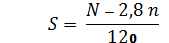 где S – показатель переключения и распределения внимания;N – количество геометрических фигур, просмотренных и помеченных соответствующими знаками в течение двух минут;n – количество ошибок, допущенных во время выполнения заданияОшибками считаются неправильно проставленные знаки или пропущенные, то есть не помеченные соответствующими знаками, геометрические фигурыТаблица 1 – Оценка результатовТаблица 2 – Выводы об уровне развития внимания:Методика «Проставь значки»И.Ф. __________________________Школа _______ Класс ___________Дата исследования  _____________ПРИЛОЖЕНИЕ БУпражнения на распределение и переключение внимания1. Перед вами ряд цифр, записанных вразнобой, без какой-либо системы. Ваша задача – как можно быстрее выписать их в тетрадь в порядке возрастания. Кто быстрее?25 1 7 36 15 4 814 2 17 9 54 4811 13 27 45 18 632. В каждом из трех приведенных ниже рядов чисел вам необходимо подчеркнуть по 3 таким образом, чтобы в сумме они давали число, которое подчеркнуто.4 9 13 15 7 18 24 3 8 5 13 16 14 3021 17 15 9 12 20 483. Продолжи числовые ряды:28, 27, 24, 23, 20, 19...2, 6, 18, 54...8, 3, 9, 4, 10, 5...35, 7, 42, 6, 49...1, 3, 4, 7, 11, 18…4.Спиши числа. Обведи однозначное число в кружок, а двузначное число – в квадрат:15, 6, 8, 37, 11, 9, 85, 2, 76.Спиши числа. Нечетные числа подчеркни:24, 13, 4, 2, 17, 21, 8, 6, 9.Спиши числа. Четные числа подчеркни, а числа, заканчивающиеся на 5, – обведи в кружок:12, 8, 25, 14, 45, 15, 9, 23, 6, 55.5.Задачки в стихах (кроме способностей переключать и распределять внимание, эти задачи развивают объем внимания).В нашем классе два Ивана, Две Татьяны, две Светланы,Три Катюши, три Галины,Пять Андреев, Три Полины,Восемь Львов, четыре Саши,Пять Ирин и две Наташи.И всего один Виталий.Сколько всех вы насчитали?Повторяем задачу, а дети считают и записывают результат.Вот отметки по контрольной:Получили “пять” все Саши,Иры, Кати и Наташи.Сколько ребят получили “?По четверке – Тани, Гали,Львы, Полины и Виталий.– Сколько ребят получили “?Остальные все Иваны,Все Андреи и СтепаныПолучили только “тройки”.– Сколько ребят получили “? А кому достались “двойки”?Сидят рыбаки, стерегут поплавкиРыбак Корней поймал тринадцать окуней.Рыбак Евсей – четырех карасей.А рыбак Михаил двух сомов изловил.Сколько рыб рыбаки натаскали из реки?Рег. №_____________Оценка по результатамзащиты____________Секретарь комиссии___________________«____»__________2018 г.Введение……………………………………………………………………..Введение……………………………………………………………………..Введение……………………………………………………………………..Введение……………………………………………………………………..311Теоритические основы внимания в младшем школьном возрасте....................................................................................................Теоритические основы внимания в младшем школьном возрасте....................................................................................................61.1Изучение внимания и его развития…………………………….61.2Особенности развития внимания младших школьников …….91.3Роль обучения и воспитания в развитии внимания в младшем школьном возрасте …..................................................1322Методы изучения внимания у младших школьников ……………….Методы изучения внимания у младших школьников ……………….172.1Диагностические методики по изучению развития внимания                        у младших школьников ………………………………………...172.2Методики изучения  внимания ……………..………………….20Заключение………………………………………………………………….Заключение………………………………………………………………….Заключение………………………………………………………………….Заключение………………………………………………………………….22Список использованной литературы………………………………………Список использованной литературы………………………………………Список использованной литературы………………………………………Список использованной литературы………………………………………24Приложения………………………………………………………………….Приложения………………………………………………………………….Приложения………………………………………………………………….Приложения………………………………………………………………….26Приложение А Методика «Проставь значки»………………………..Приложение А Методика «Проставь значки»………………………..Приложение А Методика «Проставь значки»………………………..26Приложение Б Упражнения на распределение и переключение внимания ……..........................................................................................Приложение Б Упражнения на распределение и переключение внимания ……..........................................................................................Приложение Б Упражнения на распределение и переключение внимания ……..........................................................................................29Количество балловПоказатель S10выше 1,009от  0,88  до 1,008от  0,76  до 0,877от  0,63  до 0,756от  0, 51 до 0,625от  0,38  до 0,504от  0,26  до 0,370 – 3от  0,00  до 0,25Количество балловУровень развития внимания10очень высокий8-9высокий6-7средний4-5низкий0-3 баллочень низкий